附件1教育部学历证书电子注册备案表（样本）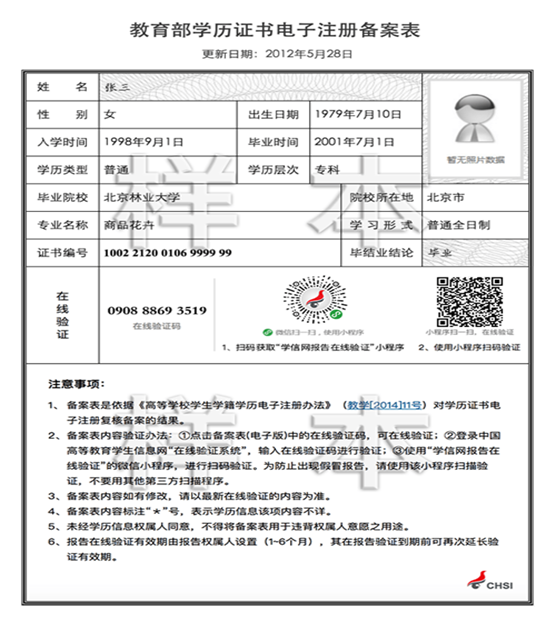 附件2中国高等教育学历认证报告（样本）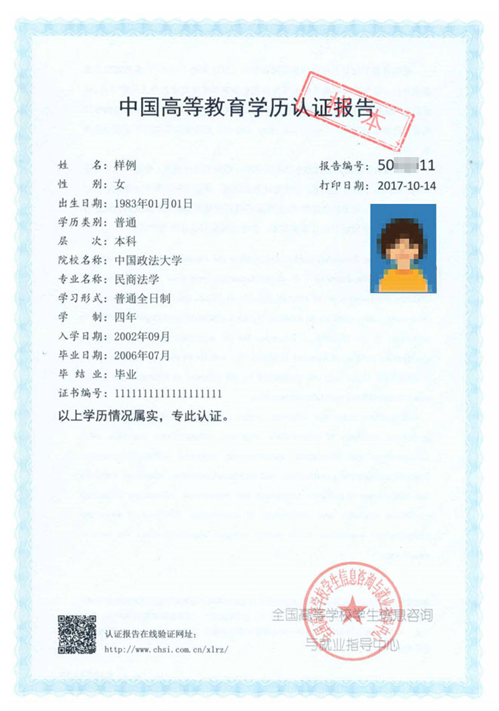  广西医科大学继续教育学院                                2021年5月10日